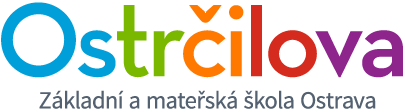 OPATŘENÍ K ZÁPISŮM DO BĚŽNÝCH TŘÍD ZŠ PRO ŠKOLNÍ ROK 2020/2021Ministerstvo školství, mládeže a tělovýchovy vydává v souvislosti s mimořádnými opatřeními vlády k ochraně obyvatelstva v souvislosti s koronavirem a onemocněním COVID-19 opatření k organizaci zápisů k povinné školní docházce pro školní rok 2020/2021. Zápisy budou probíhat v dubnu, a to bez osobní přítomnosti dítěte ve škole.Zápis do Základní školy a mateřské školy Ostrava, Ostrčilova 10, příspěvková organizace na školní rok 2020/2021 bude vzhledem k mimořádným opatřením probíhat takto:Rodiče vyplní „Žádost o přijetí dítěte k základnímu vzdělávání“, která je dostupná ke stažení na webových stránkách školy (www.zsostrcilova.cz). Jestliže zákonný zástupce nemá k dispozici dálkový přístup, může si žádost vyzvednout osobně ve vestibulu školy. Žádost opatřenou vlastnoručním podpisem a datem doručí zákonný zástupce na adresu školy:a) datovou schránkou (adresa datové schránky školy – 8ramf9k)b) e-mailem s elektronickým podpisem (e-mail školy skola@zs-ostrcil.cz)c) poštou (pokud možno doporučeně)d) osobně – pouze v krajním případěŽádosti budou přijímány v termínu od 15. 4. 2020 do 30. 4. 2020.Pokud budete žádat o odklad školní docházky, stejným způsobem doručte zároveň „Žádost o odklad povinné školní docházky“. Povinné přílohy pak doložíte poté, kdy budou zajištěny služby školských poradenských zařízení a pediatrických ordinací.Zároveň s žádostí přiložte prostou kopii rodného listu výše uvedeným způsobem. KRITÉRIA PŘIJETÍ:Obecné podmínky pro přijetí vyplývající ze školského zákona:	a) 	dítě má k 31. 8. 2020 šest letb) 	dítě dosáhne šesti let v době od 1. září do 31. prosince 2020 (nutné doporučující vyjádření školského poradenského zařízení)c) 	dítě dosáhne šesti let v době od 1. ledna do 30. června 2021 (nutné doporučující  vyjádření školského poradenského zařízení a odborného lékaře)d)   dítě má trvalé bydliště v městském obvodu Moravská Ostrava a PřívozPokud nebude kapacita 1. tříd naplněna dětmi splňujícími výše uvedené podmínky, budou další děti přijímány na základě těchto doplňujících kritérií:1. Dítě s trvalým bydlištěm mimo městský obvod Moravská Ostrava a Přívoz, které má sourozence v ZŠ Ostrčilova – 5 bodů2. Dítě s trvalým bydlištěm mimo městský obvod Moravská Ostrava a Přívoz – 1 bodVYHODNOCENÍ PŘIJETÍ:V případě, že počet dětí splňujících podmínky pro přijetí vyplývající ze školského zákona přesáhne kapacitu přijímaných žáků, bude pořadí stanoveno losem v předem určený den. Losování registračních čísel dětí provede ředitel školy za přítomnosti člena školské rady          a člena vedení školy, průběh bude zaznamenán na videonahrávku.Stejně tak bude provedeno losování v případě, že počet dětí splňujících kritéria 1 či 2          (viz výše) přesáhne kapacitu přijímaných žáků.ROZHODNUTÍ O PŘIJETÍ:Rozhodnutí, kterým se vyhovuje žádosti o přijetí ke vzdělávání, se oznamuje zveřejněním seznamu uchazečů pod přiděleným registračním číslem nejpozději do 30 dnů. Seznam se zveřejňuje na veřejně přístupném místě ve škole a na webových stránkách školy www.zsostrcilova.cz  po dobu 30 dnů. Zveřejněním seznamu se považují rozhodnutí, kterým se vyhovuje žádostem o přijetí ke vzdělávání, za oznámená. ROZHODNUTÍ O NEPŘIJETÍ: Nejpozději do 30 dnů od zahájení správního řízení (podání žádosti o přijetí dítěte k základnímu vzdělávání) se doručuje do vlastních rukou zákonného zástupce dítěte.ODVOLÁNÍ:Po oznámení rozhodnutí je možné podat odvolání do 15 dnů. Odvolání proti rozhodnutí se podává u ředitele školy a rozhoduje o něm Krajský úřad Moravskoslezského kraje.Účinnost dnem 23. 3. 2020                                                             Mgr. Michal Pernecký                                                                                                                ředitel školy